Во время самоизоляции, очень важно помнить не только о физическом здоровье, но и о психологическом. 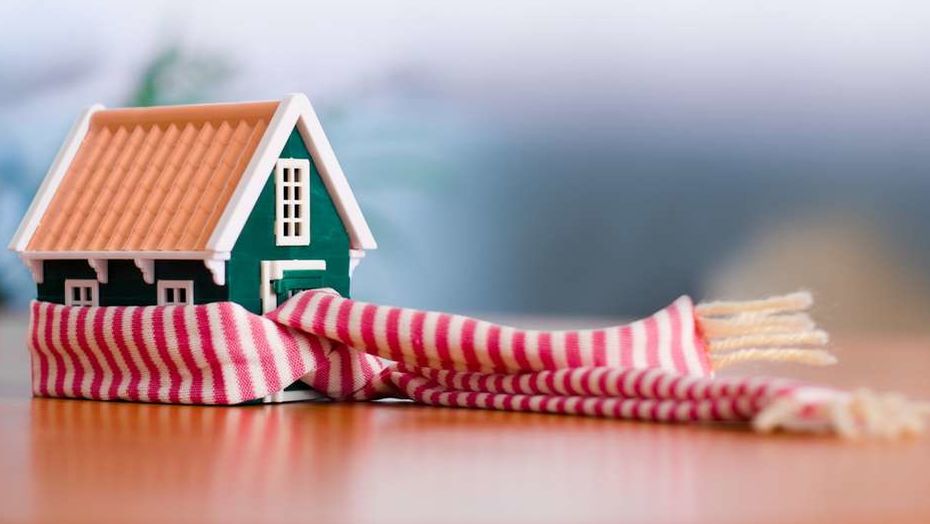 Что происходит в голове во время самоизоляции.Человек устроен так, что в любой ситуации он переживает в первую очередь за свою единицу, далее идут семья, дети, родители.               В условиях изоляции, которую все сейчас называют карантином, мы также испытываем набор чувств. И здесь без преувеличения это требует от нас стойкости и мужества. Чувство которые мы испытываем могут быть правильные и неправильные. Здесь важно научиться распознавать свои эмоции, уметь управлять ими. Если у вас это получится, то ваша проблема станет не проблемой, а новой ступенью в саморазвитии. Уважаемые учащиеся и родители!Во время карантинного периода школьная психологическая служба работает по дистанционной системе. На сайте будут размещаться:Рекомендации.Советы.Памятки.Для учеников школы, педагогов и родителей. Все личные вопросы (индивидуального характера) по электронной почте:5-11 класс/ Кыштобаева Назгуль Джамалбековна: nkyshtobaeva@yandex.ru1-5 класс/ Кин Надежда Викторовна: nadya.keane@mail.ruМоб.телефоны:Кыштобаева Назгуль Джамалбековна: 0703 91 88 38.Кин Надежда Викторовна:  0999 01 28 59. Режим работы:Пн, Вт, Ср, Чт, Пят – 11.00-16.00